MANIFESTO : LE LABORATOIRE D’IDÉES DE DACIAMANIFESTO est un concept-car qui concentre et réaffirme les valeurs de la marque DaciaUn véhicule essentiel mais cool, robuste pour un usage Outdoor, économiquement et écologiquement performantMANIFESTO est un laboratoire d’idées dont certaines innovations profiteront aux futures Dacia de sérieAvec le concept MANIFESTO, la marque réaffirme avec force sa vision unique d’une automobile essentielle, cool, robuste, abordable et écologiquement performante. Le concept MANIFESTO est un laboratoire d’idées montrant un véhicule en connexion avec la nature, respectueux de l’environnement, et présentant de nombreuses innovations qui, pour certaines d’entre elles, se retrouveront sur les futurs véhicules de la gamme Dacia. Le concept MANIFESTO n’annonce pas un futur modèle, il incarne l’ambition de la marque d’accompagner ses clients dans leur engouement croissant pour les activités Outdoor, tout en développant les valeurs et les qualités qui font le succès des véhicules Dacia.ESSENTIEL ET COOL A LA FOISMANIFESTO redéfinit l’essentiel pour offrir une expérience toujours plus simple et plus authentique. Il n’y a aucun filtre entre les passagers et l’environnement : pas de portes, pas de vitres, pas de pare-brise. Vous êtes en immersion dans la nature. Et pour accompagner les activités en plein air, quoi de mieux qu’un plan de travail qui peut déployer ses multiples fonctions à la place du hayon arrière ?Les passagers peuvent être en proximité avec la nature tout en gardant la connexion avec les services offerts par leur smartphone : simple, performante et économique, l’approche « Bring your Own Device » de Dacia permet d’intégrer totalement le smartphone à la planche et l’ordinateur de bord. Un système déjà proposé sur plusieurs modèles de la marque et qui va encore évoluer dans l’avenir.Le concept MANIFESTO dévoile une autre innovation qui se retrouvera sur de futurs modèles : YouClip, un système de fixation permettant de fixer très simplement une série d’accessoires utiles et modulables.Enfin, parce que chez Dacia le cool n’est jamais éloigné de l’utile, le projecteur avant unique - pourquoi en utiliser deux si un seul suffit à bien éclairer ? - est extractible pour se transformer en puissante lampe torche !ROBUSTE ET OUTDOORLes Dacia sont aujourd’hui reconnues pour leur robustesse et leur fiabilité. Les Duster, Jogger et Sandero Stepway se distinguent, en outre, par leur capacité à accompagner les clients dans leurs activités Outdoor. Le concept MANIFESTO porte ces qualités à leur paroxysme, transformant l’automobile en véritable médiateur entre l’homme et la nature. Le concept MANIFESTO respecte les fondamentaux de l’Outdoor avec une transmission aux 4 roues, une garde au sol très généreuse associée à des roues de grande dimension ainsi qu’une carrosserie à l’épreuve des terrains les plus difficiles. Le concept MANIFESTO est « waterproof » : son intérieur peut être lavé avec un simple jet d’eau. Le revêtement amovible des sièges se transforme en sac de couchage en quelques secondes. Le toit modulaire peut transporter toutes sortes de chargement grâce à des barres de fixation déployables en multiples configurations. Un domaine où Dacia s’est déjà illustrée avec les innovantes barres de toit modulables de Sandero Stepway ou Jogger et bientôt Duster. Une batterie dédiée et extractible fournit de l’électricité à travers une prise domestique, transformant le Concept MANIFESTO en source d’énergie pour accompagner les activités Outdoor. ECO-SMARTAvec le concept MANIFESTO, la marque propose la vision d’un véhicule qui réduit au minimum son empreinte environnementale. Compact et léger, il limite ainsi sa consommation d’énergie. Une recherche d’efficience appliquée de longue date à la gamme Dacia, à l’instar de Jogger 7 places, plus léger de 300 kg par rapport à ses concurrents.  Les principales pièces plastiques de la carrosserie du concept MANIFESTO contiennent une partie notable de matériaux recyclés. Baptisée Starkle® et fabriquée à partir de polypropylène de réemploi, cette matière se distingue par son rendu moucheté.L’intérieur est également aménagé avec des éléments naturels, tel le liège recouvrant la planche de bord, et comme dans les dernières Dacia, le chrome de décoration a disparu.Le pneu non pneumatique est également un élément innovant du véhicule puisqu’il vise écologie et économie. Son principe est la durabilité, il est increvable et peut être conservé pendant toute la durée de vie du véhicule. « Chez Dacia, nous aimons le concret. Alors que nous développions et explorions de nouvelles idées, nous avons ressenti le besoin d’aller au-delà des simulations 3D et de les voir en vrai. Aussi avant d’être un objet Design, le Concept MANIFESTO incarne notre vision et rassemble de nombreuses innovations parfois extrêmes dans leur exécution mais toujours abordables pour le client. Certaines nous serviront dans les futures Dacia. » David Durand, Directeur du Design Dacia« Nous voulons construire une gamme de produits qui renforce notre promesse de marque, en se centrant sur l’essentiel et en adaptant nos véhicules aux usages Outdoor. Au-delà de nos modèles, nous travaillons aussi sur des innovations qui permettent de répondre encore mieux aux besoins et usages de nos clients. Le Concept MANIFESTO joue le rôle de laboratoire pour explorer, tester et maquetter de nouvelles idées, la version que vous voyez aujourd’hui va continuer à évoluer au grès de nos nouvelles explorations ! Rendez-vous donc sur nos prochains modèles, toujours plus malins, toujours plus Outdoor, toujours plus Dacia ! » Lionel Jaillet, Directeur de la Performance Produit Dacia Communiqué de presse16/09/2022CONTACTS MÉDIAS:CONTACTS MÉDIAS:Karin KirchnerDirectrice de la communicationkarin.kirchner@renault.com – 044 777 02 48Marc UtzingerAttaché de communicationmarc.utzinger@renault.com – 044 777 02 28Retrouvez plus d’informations sur notre site médias.À PROPOS DE DACIA: Dacia est constructeur automobile depuis 1968. Depuis 2004, la marque offre le meilleur rapport qualité-prix du marché en Europe et dans les pays méditerranéens. Dacia redéfinit sans cesse ce qui est essentiel et s’impose en précurseur lorsqu’il s’agit de créer des véhicules fiables, simples et polyvalents correspondant au mode de vie de ses clients.Grâce à ces valeurs, les modèles Dacia sont devenus des références en matière de mobilité abordable : avec Logan, la voiture neuve au prix d’une occasion. Avec Sandero, la voiture la plus vendue sur le marché européen des clients particuliers. Avec Duster, le premier SUV abordable. Et avec Spring, le précurseur de l’électromobilité abordable en Europe.Dacia est une marque du Groupe Renault et est présente dans 44 pays. Dacia a vendu plus de 7,5 millions de véhicules depuis 2004.Présente en Suisse depuis 2005, la marque Dacia est importée et commercialisée par Renault Suisse SA. En 2021, 6'385 nouvelles voitures particulières et véhicules utilitaires légers Dacia ont été immatriculés en Suisse. Les best-sellers de la marque sont Sandero et Duster. Le premier véhicule électrique de la marque, Dacia Spring, est arrivé sur le marché en 2021. Le réseau de distribution évolue continuellement et compte désormais 102 partenaires qui proposent les produits et services de la marque dans 119 points de vente.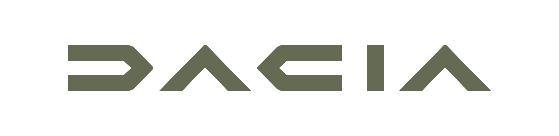 